Rampjaar 1672 – kalenderjaar 1673INV. NR. 25scan 156 - folio 159Resolutie dd. 20 januari 1673Memorie namens de ingezetenen van de Meijerij van ’s-Hertogenbosch i.v.m. de ‘rigoreuse en costerlijcke executies’ van de ontvangers van verpondingen en gemene  middelen  met verzoek de ingezetenen daarmee niet te kwellen! Voorlopig worden de executies opgeschort voor 3 maanden waarna men achterstallige zaken promptelijk dient te voldoen.scan 157 - folio 160Resolutie van 21 januari 1673Gesproken is over de bovenstaande memorie van de inwoners der Meierij waarin men heeft gesproken over de ‘onuitsprekelijke knevelarijen en tiranniën waaronder men te lijden had en men wenste daarmee niet gekweld te worden; aangehaald worden geleverde pallisaden, strooi, karrenvrachten, verteringen van de Staatse militairen en geldelijke bijdragen scan 159 - folio 162Sloten der rekeningen en specificaties van kwartier Peelland binnen ’s-Hertogenbosch opgenomen en gesloten op 13 februari 1673 met de volgende details:de hoofdschout Common volgens specificatie over salarissen en vacatien 441:0:Heer Bartholomeus van Heessel erfsecretaris van Aarle Beek en Lieshout 103:3:4rentmr. Suijckers 461:14:0 de griffier van het kwartier voor een jaar traktement 100:0:0stadhouder Macallen voor vacatien en diensten 208:0:0Adriaen de Bije president der vrijheid St.Oedenrode 52:0:0Jonker Millingh van Gerwen schout van Helmond 64:0:0Daniel Macellen drossaard te Beek 160:0:0Hendrik van Winteroij drossaard van Deurne en Lieshout 156:0:0Hendrik van Berchem waard in de Witte Gans te ’s-Hertogenbosch 76:10:0de Ho: Ed: Heere hoofdschout vanwege menichvuldige diensten  gedurende deze troebelen etc. toegevoegd 500:0:0Jan Vorstenbossche i.v.m. vacatien 66:11:0de Hoog Ed: geboren Heer Baron van Langerack voor diverse diensten 315:0:0de Ho: Ed: Heer commandeur volgens accoord 315:0:0de dienaar van de hoofdschout 5:0:0de dienstmaagd van rentmr. Suijckers 2:10:0de bode van het kwartier 7:10:0 in totaal 1005:17:4 + 584:0:0 + 799:1:0 + 645:0:0Vervolgens alle vacaties:de hoofdschout 12.0.0de drossaard van Cranendonck 12.0.0Jonker Winteroij 8.0.0stadhouder Macallen 8.0.0Paulus Voet schepen te Helmond 8.0.0Jan Schenckels 8.0.0Jan Vorstenbos 8.0.0Daniel Macallen de Jonge 8.0.0Cornelis van Hage 8.0.0griffier Suijckers 8.0.0 is totaal 88:0:0Mr. Wolphert Ideleth 24:0:0wegens zijn comparitie vanuit Someren als auditeur 18:0:0secretaris Stans + comparitie op de rekening 36:0:0 en 8:0:0Aerdt Leijten president en comparitie op de rekening 48:0:0 en 8:0:0De Greeff 24:0:0 en comparitie 8:0:0Heer Paulus Smidts 28:0:0 Frans Pompen 24:0:0Mr. Jan van Beeck inden Bogart 55:0:0Vrouwe Kerckhoff te Helmond 42:0:0staat onderaan de somme van 3121:18:4 uit de naast gelegen dorpen scan 162 - folio 165Schrijven van Jan Kickpatrick dd. 15 maart 1673Hij heeft orders ontvangen van de Prins van Oranje aan kwartier Peelland op zo spoedig mogelijk en zonder uitstel binnen ’s-Hertogenbosch te brengen in het klooster van de Zusters van Orthen hun kwartiers quote in 1000 wagens wilgenpoten of elzen van 5 à 6 jaren en rijs van 3 à 4 jaren te weten een derde part pooten van volle lengte en dat te leveren vanuit de naast gelegen dorpen in de stad.illustratie: klooster van de Zusters van Orthen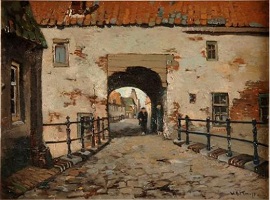 Poortje bij het Convent van de Zusters van Orthen door Willem Alexander Knip -1883-1967] olieverf op hout – Noord Brabants Museum [inv,nr. 11785 129]scan 163 - folio 166Kwartiersvergadering o.l.v. hoofdschout Crommon te houden op de plattelandskamerLijst met deelnemers en hun functie en plaatsnaamVOORSTELLEN-* de verpachting der consumpties en gemene middelen rakende het gemaal bestiaal en kleine specien met verzoek aan de SG tot vermindering of kwijtschelding; de comparanten hebben vanwege de ‘conjuncture van den tijd’ verzocht en gecommitteerd de hoofdschout van het kwartier ten einde de verpondingen en gemene middelen op de oude voet  bij redemptie mocht gehaald worden zoals ten tijde van voorgaande oorlogen en inziende het groot bederf in dit kwartier gevallen dar een zesde der voors. redemptie verminderd mag worden, opdat de arme en gans bedorven bedroefde en geruïneerde ingezetenen mogen blijven wonen; de comparanten vaardigen de hoofdschout af om aan de RvS de ellende van dit kwartier te illustreren en te verzoeken om kwijtschelding en aan te geven dat het kwartier al overvloedig geleden heeft; tijdens de vergadering ventileren de comparanten dat er in het kwartier geen stro meer over is en dat de paarden en beesten van honger en ongemak sterven of vergaan en er zit niets anders op dan stro te gaan kopen ten laste van het kwartier; voorts wordt aangekondigd het slechten van de Petterlaarschans kijk ook naar de studie van Ton Kappelhof…… over de belastingen in de Meierijvoorts is ter sprake gekomen de recognitie voor de heer gouverneur; voorts ie geordonneerd om 125 mannen te leveren met schoppen en spaden om de Pettelaarschans te slechten wat later werd uitgebreid tot 180 mannen; voorgesteld is staten op te stellen van alle schade en bederf aan de inwoners toegebracht gedurende deze oorlog met verzoeken om gratie   of kwijtschelding; idem een herhaald verzoek om levering van de 1000 wagen met wilgenpoten en elzenpoten; de comparanten spreken van een schadelijcke ende verderffelijcke oirloge soo van de vijanden als anderszins; gepleit wordt om een degelijk rapport op te stellen van al die leveringen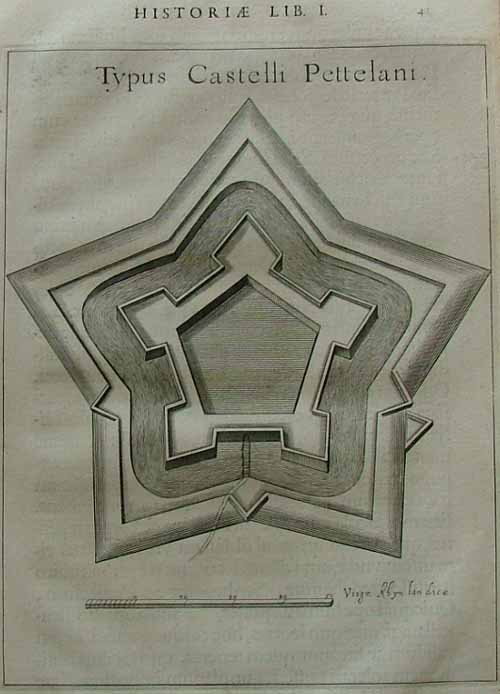 Pettelaarschans door Hondius [Typus Castelli Pettelani, een antieke plattegrond [bron: wikipedia]scan 168 - folio 171Schrijven van kwartier Peelland aan de Raad van State  [2 exemplaren]Hierin wordt nog eens benadrukt hoe het kwartier getroffen is door deze oorlog o.a. door de doortochten vanuit Maaseik, Cranendonck en Grave, de inkwartieringen die ze op de hals hebben gekregen soms van hele legers zowel van Staatse als vijandelijke militairen, dat voor mensen en vee nauwelijks nog iets over is omdat men is beroofd van paarden, runderen en  schapen en wat nog over is ‘sien zij dagelijcx van pure honger en gebreck met droevige oigen vergaen’, hun landerijen blijven ledich en ongecultiveert liggen die uiteindelijk weer heidevelden worden; idem wordt beklemtoond dat daarenboven door zware executies men veel verbrande huizen ziet om nog maar niet te spreken van het plunderen van kerken, huizen en leveranties van goederen, de ingezetenen raken door al die kwellingen uitgeput , welgestelde ingezetenen verlaten het kwartier om elders rust te zoeken, veel ingezetenen zijn tot armoede vervallen ‘dat zij voor haer en henne kinderen om dem hongerigen buijck te vullen de spoelinge ende draff van corn brandewijn uijt noodt tot spijse gebruijcken ende om broot bidden’en worden nog dagelijks door rentmeesters bedwongen met ‘sware ende costelijcken executies; ‘hun aensienlijcke lantschap staet te veranderen tot een woestijne’ en familie worden volkomen geruïneerd.‘Soo werpen hen die arme supplianten aende voeten van U Ed: Mo: als henne vaders, biddende met haere soo bedorven en getrouwe onderdanen medelijden te hebben ende hen treffende ellende en rampen met genadige oigen te aenschouwen en hen te remitteren op de verpondingen en gemene middelen.scan 170 – folio 173, en 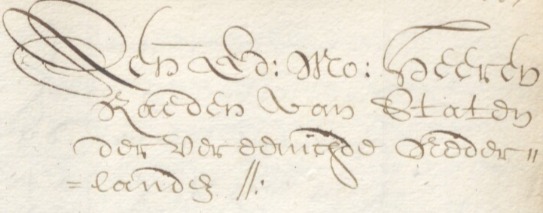 Aanhef van de akteOm in de sfeer van die tijd te blijven volgt hier de letterlijke en toch wel ontroerende tekst:Geven oitmoedelick te kennen de arme, gantsch bedroeffde, bedorve ende ellendige ingesetenen des quartiers van Peelandt dat hen dese oirloge meer ende overvloediger heeft getreft als andere, mits alle doortochten van Tongeren, Mazeijck, Cranendonck ende de Grave door hen quartier vallen ende sulcx de inlogeringe subject zijn, hebbende verscheijde legers  op haren hals gehadt ende moeten onderhouden gelijck noch dagelijcx met sware partijen der vijanden ende troupen van desen Staet, alles is en voort gans wordt bedorven en utgeteert, soodanich dat noch voor menschen off vee nauwelijcx ietwes overich is, hebbende de vijanden hen arme supplianten van peirden beesten ende schaepen berooft en t’gene noch gebleven zoude mogen wesen, sien zij dagelijcx van pure honger en gebreck met droevige oigen vergaan, zulcx dat henne landen blijven ledich en ongecultiveert leggen, die dan dadelick wederkeiren tot heije vruchten tot onwerdeerlijcke schade, wordende daerenboven noch met swaere executien, verbranden van huijsen, wechhalen van verscheyde principaelste ingesetenen , t’plunderen van kercken, capellen ende huijsen, leverantien ende onophoudelycke pretensien der vijanden, vermits die midden int quartier op Cranendonck hen onthouden gequelt ende soo utgeput, dat zij noch op particuliere gemeenten soft corporael credit eenige penningen tot voldoeninge hender schulden, ende de comptoiren van haere Ho: Mo:  connen op intresse crygen selffs niet ten laste vant gantsche quartier,daer bij compt, dat de beste en voor desen welgestelde ingesetenen alles bij geset hebbend, gedwongen zijn utten quartiere te retireeren ende veel aensienlicke plaetsen deperaet staen om alles te verlaten ende elders ruste te zoecken, zijnde veele tot zulcke armoede vervallen, dat sij voor haer ende henne kinderen, omme den hongerigen buijck te vullen den spoelingh ende draft van coorn brandewijn ut noodt tot spijse gebruijcken off om broot gaen bidden, wordende noch dagelijcx tot voldoeninge der verpondingeb gemeene middelen en geestelijcke rentmeesters met swaere ende costelicke executien bedwongen, sulcx dat zij ten lesten alles zullen moeten verlaten, waerdoor soo een voor desen aensienelicke lantschap tot een woestijne staet te veranderen, en menigte van freffelijcke familien ten gronde geruijneert te worden, gelijck de geeren U: Ed: Mo: gecommitteerde lest op de verpachtinge tot ’s-Hertogenbossche geweest zijnde ons verthoont en naer informatie dat den supplianten quartier boven anderen is bedorven ende indien U: Ed: Mo: haer niet gelieve t’ontfermen, dat alles verlooren ende verlaten worden scan 172 - folio 175Johan Kickpatrick gouverneur der stad en meierij van ’s-Hertogenbosch 16 maart 1673   Bevel van de gouverneur om naar ’s-Hertogenbosch te brengen in het klooster van de Zusters van Orthen 9000 tuingerden met 9000 poten of latbomen.scan 173 - folio 176Bevel van Johan Kickpatrick de gouverneur 7 april 1673Wederom een beroep tot levering van van de materialen om de fortificatie van de stad te verbeteren en 500 mannen te leveren tot slechting van de Pettelaarschans waar veel dorpen nog in tekort zijn geschoten – hij stuurt dus een nieuwe aanmaning aan de kwartierschout om dit te regelenscan – 178 - folio 189vAanbesteding van wat op de Pettelaarschans moet gebeuren t.a.v. het slechten van deze schans waarvan inwoners van Peelland in gebreke waren gebleven – 15 april 16738 percelen zijnde het halve bolwerk ten ZO is aangenomen voor 300:0:0de andere helft is ook aangenomen voor 300:0:0het derde perceel daaraanvolgende voor 104:0:0het 4e perceel voor 90:0:0het 5e perceel zouden die van Mierlo komen doen die beloofd hadden binnen drie dagen daar aanwezig te zijnvoor het 6e perceel nl. het resterende deel van het bolwerk heeft Veghel nagelaten te verschijnenscan 178 - folio 190 – 16 april 1673Schrijven van Kickpatrick over het slechten van de Pettelaarschans – voor Peelland gold 100 roeden en vier voetenMemorie van hetgeen op de Pettelaersschans op 14 april 1673 publiek is aanbesteed mbt het slechten van die schans voor die percelen waarvoor enige dorpen van kwartier Peelland in gebreke waren gebleven en daarom tot hun lasten zijn aanbesteed: zie het lijstje hierboven – 15 april 1673 ondertekend door N.Blom; idem beveelt de Heer van Poederoijen sergeant majoor generaal kolonel en gouverneur van stad en meierij dat op order van de Prins van Oranje over het slechten van het conterscherp van de Pettelaarschans – 16 april 1673 scan 179 - folio 191 – 3 mei 1673Het slechten van de hoogten van de Orthense kerk waarover de kwartierschouten zijn aangeschreven met verzoek om 500 ‘arbeidsmannen’ te sturen om dat werk uit te voeren; totaalbedrag zou zijn 5220 gl. wat dan betaald zou moeten worden door de huislieden van de Meierij en dat bedrag zou moeteen worden overgemaakt naar ontvanger Cornelis Cuchlinus te ’s-Hertogenbsoch en wel binnen 12 dagenscan 180 - folio 192 – 8 mei 1673idem over het slechten van de Pettelaarschans en kerk van Orthen en het overmaken van de kosten – gesommeerd wordt rentmr. Suijckers dat binnen 3 dagen wegens de in gebreke blijven van Peelland-dorpen en dat men daarvoor aan ontvanger Kuchlinus die nog betaald moeten  worden i.v.m. het slechten van de Pettelerschans en de betaling van de arbeiders die gewerkt hebben aan de hoogten te Orthen en mede de levering van palen, rijs en palissaden op pene van parate executie – 8 mei 1673 scan 181 - folio 193 – idem slechting van de Petterlaarschan en het slechten van het dorp van Orthen alsmede om de bomen uit het Nonnenbosch op de Groenen Heuvel weg te voornoemde Orthenschans in orde te maken – voor Peelland geldt in deze: aanbesteding Petterlaarschans een bedrag van 1094 gl. – totaalbedrag van Peelland 4127- 0-0scan 182 - folio 194 – 26 mei 1673Ordonnantie aan Peelland om op 24 mei aanwezig te zijn te Orthen met een serie karren met sterke paarden ervoor en wel ’s morgens om 8 uur en wie in gebreke blijft kan rekenen op een militaire executie – voor Peelland rekent met op 15 karren Sint Oedenrode 4, Schijndel 4, Vechel 4 en Liempde 3 karren – totaalbedrag is 7550 gl. en Peelland betaalt hiervan 4127 gl. Kempenland 2187 gl., Oisterwijk 2798 gl. en Maasland 1206 gl.  – totaalbedrag 10319 gl. scan 184 - folio 196 – 22 mei 1673Uitnodiging voor een bijeenkomst op de plattelandskamer waarbij worden uitgenodigd van Peelland de hoofdschout, de stadhouder en de griffier en ook van de andere kwartieren enige hoofdpersonen – thema’s: slechting van hoogten te Vught en Orthen; Suijckers wordt opgedragen ale resoluties sinds 27 novcember 1671 zorgvuldig te registreren; ze worden met militaire executie gedwongen of bij wijze van gijseling scan 188 - folio 200 – 8 juni 1673Overleg van Crommon met gecommitteerden uit Peelland o.a. over de betaling van arbeiders te Orthen waarvoor op dit moment hoofdschout, stadhouder, rentmr. Suijckers en de drossaard van Deirne in gijzeling worden gehouden; idem is besproken het leveren van palen en rijs waarvan de kosten hoog zullen oolopenscan 192 - folio 203 – 22 juni 1673Memorie t.a.v. de lasten door de vier kwartieren met een kostenoverzicht van de objecten zoals boven beschreven ter verbetering van de fortificatie van de stad.scan 193 - folio 205 – 4 juli 1673Van Peelland wordt verwacht dat ze zonder uitstel 20 wagens leveren met stro en dat naar ’s-Hertogenbosch brengen.scan 193 - folio 205 – 3 juli 1673Kwartiersvergadering van Peelland ten huize van rentmeester Roeffs te Helmond met lijst van deelnemers uit de resp. dorpen – kwestie van een bedrag van 5000-6000 gl. waarvoor enige hoofdpersonen in gijzeling worden gehouden door deurwaarders, ondanks alle voorgaande waarschuwingen.scan 194 - folio 210 – 12 juli 1673Kickpatrick met opdracht aan de Meierij om hooi en stro naar ’s-Hertogenbosch te brengen; voort verlangt hij de zending van 100 stortkarren ieder met twee  ‘laijers’ en behalve de voerman ook nog 10 bekwame mannen om rossen of zoden te steken aan de grote schans, zonder in gebreke te blijven.scan 199 – folio 210v – 18 juli 1673Bijeenkomst der vier kwartieren op de plattelandskamer in het stadhuis van ’s-Hertogenbosch over de punten uit de voorgaande missive.scan 200 - folio 212 – 19 juli 1673Vergadering op de plattelandskamer ten stadhuize van de stad met als thema’s: de levering van hooi en strooi ten dienste van het Bossche garnizoen en onderzocht gaat worden of de landen van Ravenstein en Megen en de heerlijkheid Gemert niet mede verantwoordelijk zouden moeten zijn bij te dragen in de contributies  mbt de fortificatie van ’s-Hertogenbosch; de levering van hooi en strooi was bedoeld voor 300 paarden en geleverd zouden moeten worden 1000 voederen elk van 1000 pond en 500 voederen strooi elk van 900 pond of drie Peelse vimmen.scan 204 - folio 216 – 22 juli 1673Kwartierschut houdt een vergadering te Helmond ten huize van rentmr. Roeffs met de lijst van deelnemers – de schade die het kwartier boven het hoofd hangt i.v.m. slechten van de Pettelaarschans, de hoogten te Orthen; de vrijstelling van Helmond inzake de levering van karren.scan 205 - folio 219 – 28 juli 1673Kickpatrick met verzoek aan het kwartier om bomen te hakken opgaande eikenbomen op de gemeente en/of particuliere erven, geen uitgezonderd, om daaruit te maken 2880 palissaden ieder 12 voeten lang en die te brengen op de Grote Scahns of fort Isabella  en dat binnen 4 dagen op straffe van plunderingen en het ophalen en straffen van ongehoorzame en wederspannige onderdanemn.scan 207 - folio 219 - 29 juli 1673 –Vergadering op de plattelandskamer over de levering van die 2880 eiken palen aan fort Isabella of Grote Schans.scan 208 - folio 220 – 2 augustus 1673Kickpatrick – auroriseer Daniel Macallen stadhouder van het kwartier om zich te begeven naar Schijndel om bij de Baselaarshoef en andere geestelijke hoeven onder Schijndel de boodschap te brengen over het omhakken van eikenbomen voor fort Isabella.scan 209 - folio 221 – 29 juli 1673Extract uit de resoluties van de SG aan de kwartierschout Crommon van Peelland over het afhoren van kwartiersrekeningen.scan 210 - folio 222 – 10 augustus 1673Afhoren van de kwartiersrekeningen.scan 212 - folio 224 – 10 augustus 1673Omhakken van eikenbomen voor het maken van palissaden nl. 2880 stuks, 12 voeten lang, en de zwaarte van duimen in het kruis of 24 duimen in het rond en graag 30 timmerlieden om de palissaden te stellen, gevolgd door een schrijven van Kickpatrick met verzoek om 60 ,mannen en 30 karren om 8 dagen lang te werden aan de grote Schans en als men in gebreke blijft volgt een militaire executie.scan 213 - folio 225 – 24 augustus 1673Kwartiersvergadering ten huize van griffier Suijckers te ’s-Hertogenbosch met namenlijst; thema: kwartiersrekeningen, kwijtschelding van extraordinaire leverantiesscan 216 - folio 229 – 28 augustus 1673bericht over het afhouwen van bomen, de karren en timmerlieden, gijseling van de stadhouder van Peellandscan 218 - folio 230 – 30 augustus 1673Kickpatrick met bericht dat Suijckers naar Schijndel zal gaan om de in gijzeling gehouden stadhouder te vertellen dat men zal zorgen dat de bomen geleverd zullen worden, waardoor men pleit voor zijn vrijlating, werkzaamheden op fort Isabella.scan 219 - folio 232 – 28 september 1673Schrijven van de Raad van State met verzoek de gemene middelen op tijd af te  lossen en verpondingenscan 222 - folio 234 – 29 september 1673Kwartiersvergadering ten huize van secretaris Stants te Sint-Oedenrode met namenlijst – thema is de verpondingen, kosten van uitteringen en leverantie aan Staatse en Franse legertroepen en de geleden schade; de gouverneur heeft bevolen twee pleiten klot naar het huis van de Ho: Ed. in ’s-Hertogenbosch te brengen, overleg te Maastricht met de gouverneur en intendant aldaar door de Heer van Oirschot, rentmr. Smidts en griffier Versterre namens de kwartierenscan 226 - folio 238 -  16 oktober 1673Kwartiersvergadering te Helmond met namenlijst – geleden schade komt ter sprake van leverantie van strooi, palissaden, karrendiensten, uitteringen, verslag van de onderhandelingen te Maastricht, verpondingen en gemene middelenBHIC heeft het hele document inmiddels gescandscan 229 - folio 241 – 25 oktober 1673Kwartiersvergadering te Helmond met namenlijst – de comparanten verzoeken Monsieur Aertdt Leijten en drossaard Winteroij om overleg te gaan plegen te Maastricht over een bedrag van 3000 gl. waarvan het aandeel van Peelland 1080 gl. zal zijn, maar uiteindelijk is Leijten niet vertrokken; scan 232v – voor de fortificatie van de stad Den Bosch dienen aangevoerd te worden een behoorlijk getal palissaden en stormpalen en Peelland was geordonneerd om van Zijne Exc. de Heer Grave van Hornes gelast en geordonneerd om allereerst hier te brengen 5000 palissaden   scan 232 – folio 244 – 14 september 1673De commissie voor Leijten en Winteroij naast de gedeputeerden van de andere kwartieren met een schriftelijke en mondelinge rapportage van hun bezoek aan Maastricht 1] een rekest namens de voer kwartieren aan de intendant en heren ministers van Zijne Koninklijke Majesteit aldaar; idem hebben ze een memorie opgesteld en afgegeven aan de Heer Panhuijsen bestaande uit 7 artikelen; ze brengen ter vergadering in een serie artikelen afkomstig van de intendant aldaar waarnaar iedereen die met karren en paarden binnen en buiten de Meierij zich dient te reguleren; ze hebben ook een bepaald bedrag moeten achterlaten maar hoeveel wordt niet vermeld; in de marge staat dat de comparanten, gehoord hebbende het rapport van hun gecommitteerden het rapport hebben aangenomen en de bedragen zullen voldoen o.a. een bedrag van 1000 gl., iden 105 gl. aan Panhuijsen te Maastricht, idem 130 gl. aan Spaanse wijn en voor kapoenen; een qoute van 477 gl.; het beurloon of rentmeester tantem is 500 gl., - idem een notitie dat aan Claessens te Maaseik is gegeven drie pattacons t.b.v. de Heer Boutin Ridder te Brussel en voorts is nog in rekening gebracht 8 gl. 5 st. – vervolgens hebben de comparanten voorgedragen dat de Heer Gouverneur van ’s-Hertogenbosch door een deurwaarder enige officiers van het kwartier heeft doen aanzeggen dat Peelland promptelijk hun penningen verdiend aan arbeidsloon zowel aan de Pettelaarschans, Vughterschans, en andere plaatsen hebben te voldoen of dat anders de gouverneur met zijn executie mag voortgaan; idem wordt ter vergadering voorgedragen dat de hoofdschout De Crommon en Heer Suijckers zijn gecommitteerd om naar Den Haag te gaan – ze vergadering is gehouden te Nuenen op 14 september 2673 en ondertekend door Van Gerwen en de Greeff.scan 236 – maandag 4 december 1673Resolutie van de Raad van State met een ordonnantie aan de resp. ontvangers van de verpondingen en gemene middelen en beden om aan de onderscheiden dorpen een pertinente kwitantie mbt die betalingen, geparapheerd door Corn. van Outshoorn en Slingelandt  - voorts wordt een kwartiersvergadering gemeld dd. 19 december 1673 uitgeschreven door de stadhouder Macallen vanwege de absentie van de hoofdschout en er is vergaderd te Sint-Oedenrode ten huize van de secretaris Stants gevolgd door de namenlijst van de aanwezigen; er zijn diverse voorstellen gedaan: Aerdt Leijten en Smidts uit Eindhoven zullen zuch vervoegen te Maaseik waar ze hebben gesproken met de Heer Boiton de gecommitteerde en geemploijeerde van enige heren ministers van de Koning van Frankrijk welke ministers aan de ingezetenen van de Meierij hadden toegezegd en beloofd en verzekerd [geassureert] dat de vs. Meierij voor het toekomstige jaar 1674 wegens de Koning van frankrijk een som was kwijt gescholden van 150.000 gl. en men zou 200.000 gl.; de heer ontvanger Cuchlinus verzoekt het kwartier een pleit klot te leveren welk pleit gekocht zal worden om Cuchlinus daarmee te vereren; de aanwezigen dragen de rentmeester van het kwartier op aan de Raad van Staten een rekest aan te bieden met de boodschap dat men de verpondingen zou zoals op de oude voet – ondertekend door Van Gerwen en Stants – een korte notitie over de betaling van de arbeiders die gewerkt hebben aan de fortificatie van Grave. Daarna volgt een rekest van de ingezetenen van de Meierij verwijzend naar een resolutie van 9 december jl. op het rekest van de regeerders en ingezetenen van kwartier Oisterwijk en hebben goed gevonden te ordonneren de Commandeur van de stad Heusden om de gecommitteerden van kwartier Oisterwijk aanstonds uit hun arrest en detentie te ontslaan met de verdere last om de ingezetenen van de Meierij van ’s-Hertogenbosch en het verdere district van de generaliteit niet te emploijeren tot de fortificatiewerken dan naar de voorgaande authorisatie van de Prins van Oranje of van haar Ed: Mo: en nog minder de ingezetenen via militaire executies daartoe te dwingen waarnvoor men de Ed: Mo: grotelijk wordt bedankt; ook volgt een ordonnantie van Zijne Excellentie de Heer Grave van Horn om in de stad Zaltbommel duizenden palissaden lang 12 voeten en een ½ voet int vierkant zoals dat is geschreven aan Kempenland en Oisterwijk op 4 december jongstleden nieuwe stijl hetwelk alzoo notoirlick niet en behoort as strijdende tegen uwer Ed: Mo: goede intentie en dat de vracht van het overbrengen der vs. palissaden uit de Meierij naar Bommel meer zou komen te bedragen dan de gemelde palissaden zelf en in cas de supplianten de fortificatiën alomme zouden moeten maken in Holland, Gelderland en onder de generaliteit gehorende  het onmogelijk zoude wezen dezelfde Meierij te doen substitueren en dat ook de commandeurs en gouverneurs dikwijls meer om haer particulier interessen d’arme supplianten pressen ende beschrijven om te komen werken en leveranties te doenals om het gemene beste en ‘slants voordeel; hierop hebben de comparanten een rekest ingediend ootmoedig biddende dat men alle gouverneurs commandeurs en andre militaire hoofdofficieren de supplianten met geen leveranties van palissaden karren en paarden te belasten  en om niet aan de fortificaties te hoeven werken en dat men de supplianten niet mag dwingen via militaire executies dan alleen op uitdrukkelijke orders van Zijne Hoogheid of van de Raad van State – 16 december 1673 ondertekend door D. van Scheltinga en Slingelandt. scan 241 – folio 252v – dinsdag 19 december 1673Resolutie van de RvS – bericht van ontvanger Volbergen op een rekest van de ingezetenen van de Meierij over betaling van de verpondingen en gemene middelen waaraan voldaan dient te worden in termijnen van drie maanden de eerste na 14 dagen, de 2e na een maand of uiterlijk 6 weken en de 3e op een gelijke tijd.scan 241 – folio 253 – 19 december 1673Kort rapport  van Crommon en Suijckers over hun onderhandelingen in ’s-Gravenhage:ze hebben een rekest aangeboden om remissie of kwijtschelding van verpondingen en gemene middeleneen missive van Heessels is besproken waarin werd gezegd dat het kwarttier niet gehouden zou zijn om te werken aan de fortificaties binnen ’s-Hertogenbosch of daarbuiten  of enige leveranties te vragen in de vorm vn stro en palissadeneen octrooi van 20.000 gl. om bij provisie te mogen betalen de opgedragen lasten van leveranties en arbeid gevorderd door de gouverneurresolutie van 10 november 1673 van de Ho: Mo: ‘men is naar Utrecht afgereisd en heeft daar alles gedaan zoals verhaald in de specificatie van de griffier n.a.v. die 20.000 gl. voorts hebben de diverse memories en rekesten gepresenteerd aan de RvS over een thema dat er geen werken meer gevorderd zouden mogen worden buiten consent van de Prins van Oranje of de SGze hebben ingebracht het commentaar van die van Schijndel die vinden dat ze niet in staat waren hun quotum te kunnen betalen int generaal is geremitteerd een bedrag van 239828:3:0 waarin Peelland zal profiteren in de verpondingen 51500:8: 1 ½ en in de gemene middelen 32542:7:6 = totaal 84042:15: 7 ½ scan 243 – folio 255 – 26 december 1673Vergadering ten huize van secretaris Stants te Sint-Oedenrode :mededelingen vanuit de bijeenkomst van de vier kwartieren van de 22e waar is gesproken over de contributies aan Maastricht; de comparanten stellen voor naar Maaseik of Maastricht te gaan en aldaar met de ministers van de Koning van Frankrijk te gaan praten over de toegezegde remissie en daarover ten gunste van het kwartier te onderhandelen voor welke taak zijn uitgekozen Aerdt Leijten, de heer Nobel en de Greeff secretaris te Nuenen om met de vertegenwoordigers van de andere kwartieren af te reizen naar Maastricht om een ‘contract van gratuïteit’ te verkrijgen; idem wordt ingebracht de order van de Graaf van Horne commandant te Bommel die een verzoek indient om de levering van 5000 palissaden 12 voeten lang en een ½ voet int vierkant; voorts wordt gesproken over de werken aan fort Crevecoeur; idem is ook een afvaardiging naar Heusden gestuurd om de Meierij te onttrekken aan werkzaamheden daar en daarvoor Gelderland en het land van Ravenstein voor te benaderen; ook kwam ter sprake het arbeidsloon vanwege het werken aan de forificatie ste Graven l. een repartitie van 500 gl. zo niet dan volgt een executie binnen 8 dagenscan 247 – folio 258v – 18 januari 1674Met namenlijst – gehouden te NuenenAanhoord worden de rapporten van hen die onderhandeld hebben in Maastricht.De vergadering bedankt de onderhandelaars vanwege hun trouwe affaires en besoignes te Maaseik en Maastricht en men vraagt de rentmr. om een repartitie op te stellen van de gratuïteit die te Maastricht is beloofd. Vervolgens geven de comparanten aan overwegende den grooten noodt deses quartiers en datter egeen geldt onder de arme ingesetenen en is om de voors. beloofde gratuïteiten in een soo corten tijt te connen voldoen oft betalen – het zou gaan om een bedrag van 10.000 gl. ; voorts wordt gesproken over het slechten van fort Crevecoeur; de keuken van de gouverneur moet voorzien worden van een goed vet varken;  scan 250 – folio 261v – 23 januari 1674Lambert van Gerwen schout van Helmond, de heer Nobvel presudent tme Budel en Aerdt Leijten zijn bij de kwartierschout van Kempenland geweest  waar ook aanwezig waren rentmr. Smidts, N.Lemmius de griffier en Versterre en Bonarts over het maken van een rekening n.a.v. het overleg te Maastricht en Maaseik. – daarna volgt een memorie van de betaling der contributies aan de Fransen beginnen met het jaar 1674 verdeeld naar geld en beesten waarin alle plaatsen van Peelland worden genoemd met de passende bedragen.scan 252 – folio 261 – 24 januari 1674Sloten van rekeningen en specificaties over Peelland gepasseerd te ’s-Hertogenbosch op 22, 23 en 24 januari 1674:hoofdschout Crommon 1348 gl., rentmr. Suijckers 1329 gl. Bartholomeus van Heessel 199:14:0, griffier Suijckers 100 gl., Jonker van Gerwen 57:8:0, secretaris Stans 121:18:8, de paters Coedenhoven 200 gl., de Heer van Beeck 25 gl., Henrick van Berchem waard in de Witte Gans 12:9:0, Vrouw Kerckhoffs te Helmond voor verschoten geld en andere diensten 18:0:0, Jan Vorstenbossch over vacatien volgens specificatie de somme van 42:0:0, stadhouder Macallen 425:5:0, de drossaard van Beek en Stiphout 124:0;), Jonker Hendrick Winteroij 288:3:0, Monsieur Aerdt Leijten 388:5:8, Dirck de greeff te Nuenen met dat Wouter de Groot is competerende volgens specificatie 267:17:0 Hendrick Jan Raessen schepen te Roij 52:0:0, Roelandt van den Hurck schepen te Roij 8:0:0, de vrijheid Sint-Oedenrode 157:17:0; Peter van Lith secretaris te Asten en Someren, de heer Nobel president te Budel 206:7:8,  Cirnelis van der Hage secretaris te Veghel 24:0:0, Lucas d’Haes  oud-borgemeester te Helmond 18:0:0, Olifier van den Bergh te Helmond 8:0;0, Mathijs van der Laeck 12:0:0, Frans Pompen 37:16:0, Paulus Smedts 76:14:0Sinds 13 februari aanvullingen tot 500 gl. nl. Jacob d’Mater 25:0:0, de dienaar van de hoofdschout 5:0:0, de dienstmaagd van griffier Suijckers in plaats van kamerhuur, brand etc. 5:0:0, de heren comparanten hebben inde voors. dagen verteerd ten huize van Cornelis van Zutphen 135:0:0 – daarna volgt nog een serie vacaties van functionarissen die op de kwartiersvergaderingen terugkomen.scan 257 – folio 269 – resolutie van de SG dd. 22 januari 1674Over een rekest van de ingezetenen van de Meierij van ’s-Hertogenbosch over de ‘ondraegelijcke inlogeringen ravagien extorsien ende brandtschattingen waardoor ze waren vervallen in utterste calamiteijt  ende onvermogentheijdt, evenwel noch geduerich ten dienste van desen staet, hadden moeten leveren menichvuldige palissaden ende andere noodtzaeckelijckheden van karren perden ende menschen soo tot fortificatie des steden van ’s-Hertogenbosch als Heusden allemaal vanwege het staatse leger; volgens kolonel Mario moest men fort Crevecoeur demolieren raseren en applaneren, waarvoor ze soms 5, 6, 7,of meer uren hebben moeten lopen om er te komen en dat ze daar niet konden logeren – van het fort zou geslecht moeten worden 198 roedenen 10 voeten, en dat die van Heusden Altena en Bokhoven alleen 71 roeden zouden moeten slechten en 12 voeten zoals al bleek uit de ‘chaerte figuratyff’ en de Meierienaars verzochten aan de SG hen daarvan te excuseren, maar daar ging men niet op in en werd vastgehouden aan de order dd. 15 december 1673; kolonel Mario zou overigens de helpende hand bieden in de verwachting dat men vanuit de Meierij personen 3n gereedschappen zou aanleveren!scan 259 – folio 271 – 12 februari 1674Kwartiersvergadering ten huize van rentmr. Roeffs in de stad Helmond met namenlijst.IN – EN UITGAANDE POST INV. NR.65 – in totaal 330 stukkenfolio 1 – Matth. vd Laeck uit Helmond aan G.Suijckers – 3 januari 1673 – ter informatiefolio 2 – Resolutie SG – 20 januari 1673 – op verzoek om de ingezetenen van de dorpen niet te kwellen met rigoureuze en kostbare executies en betalingen denkend aan verpondingen en gemene middelenfolio 4 – Resolutie RvS – 20 januari 1673 – van A. van der Burch n.a.v. de memorie t.a.v. verpondingen en gemene middelenfolio 6 – Resolutie van de SG – 21 januari 1673 – over de onuitsprekelijke knevelarijen van de vijand en de tirannie waaronder men te lijden heeft i.v.m. de levering van palissaden stro karrenvrachten verteringen etc.folio 8 – Resolutie van de SG - 21 januari 1673 -  idem als folio 6folio 10 – Resolutie SG – 21 januari 1673 – idem als folio 6folio 14 – Kickpatrick namens de Prins van Oranje – 1 maart 1673 - er is weinig voorraad aan stro in Den Bosch en vanuit de Meierij moet nieuwe aanvoer komenfolio 12 – RvS – 30 januari 1673 – betaling der gemene middelen en verpondingen binnen 4 wekenfolio 13 – maart 1673 - bevel van de Prins van Oranje tot levering van stro in het garnizoen van ’s-Hertogenboschfolio 15 – 1 maart 1673 – Prins van Oranje – levering van provisie in de stad ondertekend door Kickpatrickfolio 16 – idem als 15folio 17 – idem als 15 en 16folio 18 – reactie op missive van de Heer van Oirschot namens Kempenland aan Crommon folio 21 – 8 maart 1673 – brief gericht aan Suijckers vanuit Helmond- Mijn Heer, ick ben tot hier gecomen ende de plaetsen van Schijndel, Roij, Son, Tongelre, Mierlo gepasseert dogh vermits veele der regenten absent waeren, d’eene herwarts ende derwarts, hebbe tot nogh toe de recognitiën sijne Hoogheid. heere hooftschoutet concernerende niet connen magtigh werden, maer hebben gelooft opt spoedigste sijne Hooghed: daer over te connen begroeten  - rapport volgtfolio 19 – 8 maart 1673 – informatie over houtschat te Nuenen en Tongerle die nog betaald moet wordenfolio 22 – 4 maart 1673 – Bericht van Crommon – over de ,levering van stro aan het garnizoen nl. 20 karren stro en 5 met hooi en men zou de keuken van de gouverneur moeten voorzien van wild – STROOI….St.Oedenrode 4 karren, Liempde 4 karren, Schijndel 4 karren Son 2 karren, Nuenen Gerwen 4 karren, Nederwetten 2 karren, HOOI ….Helmond 1 kar, Mierlo 1 kar, Erp 1 kar, Veghel 1 kar en Tongeren 1 kar ondertekend M. vd Laeck 11 maart 1673folio 23 – Kickpatrick – te weinig stro in het garnizoenfolio 26 – 11 maart 1673 - klein briefje van Kickpatrick aan kwartier schout van Peelland i.v.m. het slechten van de Petterlaarschans waarvan hij 180 man verwacht van de 500 man en iedee met schop of spade   folio 27 – 18 maart 1673 – Kickpatrick met bericht dat men in het klooster van de Zusters van Orthen over het transport daarheen van 9000 tuijngeerden met 9000 latbomenfolio 28 – Kickpatrick – 15 maart 1673 – over levering van 1000 wagen pootwilligen of essen van 5 á 6 jaren en rijsen van 3 á 4 jaar te weten een derde part poten van van volle lengte  en die naar Den Bosch brengenfolio 30 – brief van de ingezetenen van Peelland aan de Raad van State met de volgende tekst:Geven ootmoedelijck te kennen de arme gansch bedroefde, bedorve en ellendige ingesetenen der qaurtier van Peelant, dat hen dese oirloge meer ende overvloediger heeft getreft als andere, mits alle doortochten van Maseijck Craenendonck ende Grave door hen quartier vallen en sulcx de inlogeringe subject, hebben de verschijde heele legers op haren hals gehadt en moeten onderhouden, gelijck noch dagelijck met sware partijen der vijanden , oock troupen van desen Staet, alles wordt utgeteert soodanich dat noch voor menschen of vee nauwelijcx ietwes overich is, hebbende de vijanden hen arme supplianten van perden beesten ende schapen berooft en t’gene noch gebleven mochte wesen, sien sij dagelijcx van pure honger en gebreck met droevige oigen vergaen, sulcx dat henne landen bloijven ledich en ongecultiveert leggen, die dan dadelijck weder keeren tot heije tot onweerderlijcke schade, wordende daerenboven noch met sware executien, verbranden van huijsen, wech halen van verscheijde principaelste ingesetenen, ’t plunderen van kercken  en huijsen. leverntien ende onophoudelijcke pretensien, den vijanden vermits die midden in het voors. qaurtier op Craenendonck hen onthouden en gequelt ende soo utgeput dat sij noch op perticuliere gemeenten of corporeel crediet eenige penningen tot weldoeninge hender schulden ende comptoiren van hare Ho: Mo: connen op intresse crijgen waer bij compt dat de beste voor dese welgestelde ingesetenen alles bij geseth hebbende, utten voors. quartiere retireren  en veel aensienlijcke plaetsen desperaet staen, om alles te verlaten ende elders ruste gaen soecken, sijnde vele tot sulcke armoede vervallen, dat sij voor haer end henne kinderen, om dem hongeringen buijken te vollen spoelingen en draf van coorn, brandewijn, ut nooth tot spijse gebruijcken ofte om brood bidden, wordende noch dagelijcx tot voldoeningh der verpondingen gemene middelen en geestelijcke rentmeesters met sware en costelijcke executien bedwongen en alsoo ten lesten alles sullen moeten verlaten, waer door soo een aensienlijck lantschap tot een woestijne staet te veranderen en menichte van treffelijcke familien ten gronde geruïneert te worden, ten ware UEd: met vaderlijcke oigen op derselver notoiren ellende en smerten geslagen wierden weshalven  - soo werpen hen die arme supplianten aen de voeten van UEd: als henne vaders, biddende met haere soo bedorven en getrouwe onderdanen medelijden te hebben ende hen treffende ellenden en rampen met genadige oigen te aenschouwen en hen te remitteren de verpondingen en gemene middelen, sedert 1 meij 1672 verschult, latende hen in toecomende gestaen, mits betalende in plaetse van verpondingen en gemene middelen een redelijcke redemptie en mits het voorn. quartier van Peelant s oseer boven andere bedorven is, dat sij mogen gestaen met twee derde parten der redemptie, inde voorgaende oirloge metten Coninck van Spainge gegeven dwelck doende etc. folio 32 – zie bovenstaande tekstfolio 34 – 15 maart 1673 - informatie van de Heer van Nuland als ontvanger van de gemene middelen van kwartier Peelland last hebbende om Floris Visscher deurwaarder om in arrest te nemen de regenten van dese plaatsen en dorpen om aan zijn kantoor de achterstallige betaligen te betalen die men tot 1 mei 1672 verschuldigd was, waarna genoemd wworden Helmond, Nuenen en Gerwen, Maarheeze en Soerendonk, Budel, Someren, Breugel, Son, Asten, Bakel, Deurne, Mierlo, Lierop, Veghel, Erp, Erp, St.Oedenrode, Heeze, Tongeren, Beek, Aarle Rixtel en Lieshoutfolio 36 – 20 mei 1673 – resolutie RvS – aangaande verpondingen en gemene middelenfolio 38 – 8 april 1673 - briefje van Crommon aan Suijckers om in het regsiter van het kwartier van Peelland , op basis van een ordinaris salaris, te registreren alle resoluties, acten, brieven en bescheiden genomen na 27 november 1671folio 39 – 10 april 1673 – kort briefje van Kickpatrick die Daniel Makkallen autoriseert om het kwartier te informeren over het afhouwen van bomen voor 8000 palissaden ter lengte van 12 voeten en zwaarte van duimen in het kruis en 24 duimen in het rond met 30 timmerlieden te leverenfolio 40 – Kickpatrick – 16 april 1673 – over het slechten van de conterscherp van fort Pettelaer  nl. voor Peelland 100 roeden en 4 voetenfolio 41 – Kickpatrick – 16 april 1673 – idem als 40folio 42 – Kickpatrick – 16 april 1673 – idem als hiervoorfolio 43 – 22 april 1673 – vanuit Schijndel bericht van Matheus Mathijssen Smits over de betaling van zijn salaris in welk briefje wordt genoemd ‘Int Groot Lam neffens den Hopwagen inde Hinthamerstraet’, gericht aan monsieur Suijckers griffier van Peelland tegenwoordig residerende op de Haverkant       folio 44 – 7 april 1673 – eenzelfde betaling vanuit Veghel, St.Oedenrode, Son enVeghel aan genoemde Matheusfolio 45 – 7 april 1673 – Kickpatrick i.v.m. de palissaden en slechting van de Petterlaarschans waarvoor men nog in gebreke is gebleven en volgt een aanmaning van de gouverneurfolio 46 – 12 a[ril 1673 – Kickpatrick – volgende aanmaningfolio 49 – 12 april 1673 – Kickpatrick aanmaning voor kwartier Oisterwijk i.v.m. slechten van de Petterlaarschansfolio 50 – 15 april – Memorie t.a.v. het slechten van de Petterlaarschans in 6 onderscheiden percelen met de prijs voor elk perceelfolio 51 – overzicht van de bijdrage van elk dorp aan het slechten van de Pettelaarschansfolio 53 – 21 april 1673 – resolutie RvS op een rekest van Johan Charles van Kelst folio 55 – 20 mei 1673 – Kickpatrick autorisatie om kwartierschout en rentmr. Suijckers via gijzeling tot actie te dwingen ondertekend door Christ Pelsfolio 57 – schrijven van J. van den Broeck n.a.v. een bepaald rekestfolio 59 – 19 april 1673 – brief van de arme bedorven en desolate inwoners van Peelland aan de Raad van State – Verthoonen oitmoedelijck d’arme bedorven ende desolate ingesetenen der meijerije van ‘sHertogenbossche, hoe dat hare Ho: Mo: bij heur resolutie van den 21e january jongstleden volgens mede Ed: Mo: rapport ende communicatie opder supplianten memorie aen desen Ed: Rade: gepresenteert hebben goetgevonden ende verstaen dat de supplianten t’gheene sijluijden ter saecken van verpondingen ende gemeene middelen voor den 1e meij 1672 schuldich ende ten achteren sijn, sullen hebben te voldoen ende betalen,, doch voor soo veele aengaet de schuldt van verpondingen ende gemeene middelen die  de supplianten naer date vanden voors. eersten  meij 1672 schuldich ende ten achteren sijn, dat dienaengaende de supplianten de supplianten wierde verleent surcheantie van executie  voor den tijt van drije maenden, om middelerwijlen daer over met d’onyfangers te liquideren ende naer daernaer geresolveert te werden, wat aende supplianten over de voors. schuldt naerden eersten meij 1672  tot affslach sal behooren te trecken, van t’gheene sijlieden aen palissaden, hoij, stroij, karrenvrachten, verteeringen van s’landts militie ten behoeve van den Staet pretenderen verstreckt ende verleijt te hebben, dien volgende hebben de supplianten voor t’meerendeel de comptoiren volgens het eerste point voldaen, ende lijste van de voors. leverantien ende t’gheene sij ten dienste van den Staet hebben vrstreckt ende gereet gemaeckt om aen uw Ed: Mo: t’exhiberen, dan het is nu silcx dat sij door last ende bevel vanden gouverneur der stadt sHertogenbosch mu wederom moeten comen slichten de Pettelaerschans buijten de selve stadt, dat sij binnen de selve stadt moeten leveren 5000 voijeren rijsch, 9000 pinet ofte lathhout ende 9000 thuijngerden, al tot groote excessive costen van de supplianten, dat oock de ruijterie vanden Staet nu seer onlanghs op verscheijden principaelste dorpen inde meijrie heeft gelogeert ende voorts de resterende fouragie ende levensmiddelen aldaer geconsumeert ende geruineert, sulcx dat de weijnige behouden beesten voorts geheelick van honger moeten vergaen – Ende nadien de supplianten door d’inlogeringe ravagie ende uijtroovinge bij de vijantelijcke crijchsvolckeren inde meijerie alomme gepleecht in effect totaliter sijn geruineert, als hebbende niet alleene hare granen ende hoij gefourageert ende gevoert ofte gesestineert, nu maer oock de kercken opengeslagen ende de meubele goederen daerinne gevlucht uijtgerooft  ende der supplanten paerden ende beesten met meenichte ontweldicht, soo dat d’arme supplianten geen granen mochte cultiveren ende besaijen, geen fouragie om de resterende beesten t’onderhouden, geen broot,. cost ofte dranck tot nootdruft van haere bedroefde familien, geen linden ofte wollen om deselve te kleeden ende geen gelt, middel mochte credit om die nootsaeckelijckheden te coopen, evenwel worden sij noch gedurich gedreijght met d’uijtterste ende rogourieuse executien van de huijsen aff te branden, de principaelste inwoonderen gevanckelijck op te halen ende diergelijcke, soodanichlick geexactioneert, geextorqueert ende geconssioneert, dat veel vande voornaemste, dat veel van de voornaemste ende meest gegoijde inwoonderen haer albereijts hebben geretireert, ende dat de supplianten geen macht oft middel meer en connen behouden om te substiteren, veel minder om eeinge lasten op te brengen, maer geschapen sijn voorts geheelick te moeten deserteren ende abonneren tot merckelijcken nadeel van den Staet – Oversulcx vertrouwen de supplianten dat uw Ed: Mo: naer hare goedertieren wijse discretie daerin sullen versien ende tot dien de voors. surcheantie tot de maent van september eerstcomende laten continueren, opdat de supplianten ondertusschen naerder mogen aenwijsen t’gunt sij ten dienste vanden eenen met leverantien ende onderhout vande militie hebben verstreckt ende alsdan te mogen comen tot eenen matigen ende redelijcken taux der verpondingen ende gemene middelen, soo keeren de supplianten haer tot uw Ed: Mo: seer oitmoedelijck biddende dat der selver goede gelieffte zij de voors. surceantie van verpondingen en gemeene middelen tsedert den eersten meij 1672 ende vanden tegenwoordige jare tot den eersten september voors. te laten continueren ende de supplianten alsdn gestaen met een derdendeel de voors. lasten in plaetse van redemptie, dit doende ende was onderteeckent P. van den Broeck – in margine stont geappostileert als volght: sij dese gestelt in handen vanden heere thesaurier general van Burch – Actum den 19e april 1673 ende was geparapheert … Van Scheltinga, leger stont ter ordonnantie vanden Raet van State, onderteeckent G. van Slingelandt    folio 61 – 3 mei 1673 – Kickpatrick over het slechten van de hoogten bij de kerk van Orthen waarvoor 500 man moeten worden geleverd voor een totaalbedrag van 5250 gl. folio 63 – 9 mei 1673 – Kickpatrick over de levering van stro en het werk aan de Pettelaarschansfolio 65 – 8 en 12 mei 1673 – Kickpatrick – aan Crommon etc. om bij ontvanger Kuchlinus te betalen omdat men in gebreke is gebleven bij het slechten van de Pettelaarschans en de hoogten bij de Orthense kerk, opgesteld door Christian Pels deurwaarder folio 67 – Schrijven aan de Raad van State door Peelland – een ingediend rekest o.a. over de gijzelingen door deurwaarders ondertekend door Van den Broeck 1673folio 69 – reactie van Van den Broeck aan de kwartierschout Crommonfolio 71 – Schrijven van Kickpatrick namens de Prins van Oranje over het slechten van de hoogten te Orthen dd. 20 mei 1673folio 74 – Schrijven van Kickpatrick over de 15 karren die Peelland moet leveren dd. 20 mei 1673 en 22 mei 1673folio 77 – uitnodiging voor een vergadering op de plattelandskamer waar namens Peelland zijn Crommon, Macallen en Suijckers i.v.m. het conterscherp van de Pettelaarsschans dd. 22 mei 1673folio 79 – rekest vanuit Peelland aan de Raad van State n.a.v. het slechten van de Pettelaarschansfolio 80 – Rekest aan de Raad van State folio 81 – Kickpatrick over het in gebreke blijven van Peelland dd. 20 mei 1673 – afschrift van Christian Pelsfolio 83 – Aanmaning aan Peelland i.v.m. het slechten van de Pettelaarschans waarvoor de kosten voor Peelland  bedragen – Peelland 41270-0-, Kempenland 2187-10-0, Oisterwijk 2798-5-0, Maasland 1206-10-0 = Meierij 10319-5-0folio 85 – De verantwoording van 1094 gl., de hoogten te Orthen voor Peelland 4309-0-0folio 88 – Memorie en consideratie opgesteld om middelen te beramen i.v.m. betalingen aan de kantoren van de rentmeester der geestelijke goederen – belangrijk stuk waarvan de tekest hier volgt:Memorie ende consideratien opgestelt om middelen te beramen om met de meeste civiliteijt ende gevoechlijckste maniere de debiteuren die comptabel sij naende comptoiren van de geestelijcke goederen, tot betaelinghe te connen constringerenVoor eerst also ode deurwarders inde Meijerije van ’s-Hertogenbosch niet en connen vaceren om henne functie te doen, dat sij henne exploiten sullen moghen doen door de bequamste persoonen vande militaire handt; dat de voors. deurwarders op de rapoorten ende verclaringhe van soodanighe persoonen sullen mogen gheven relaes ende dat die sullen worden gehouden voor wettigh, gelijck men in tijden van de retorsien placht te practiseren [in de marge: dat de deurwarders ten tijde van de retorsien sulcken authorisatie hebben gehadt]dat de voors. rentmeesters der geestelijke goederen ingevolhe van de orders van U.Ed: M sullen moghen assumeren de militaire  stercke handt ende dat met soodanighe meijninghe ende soo cleijnen getal sal oordeelen naer gelegentheijt der exploicten noodigh ende gerequireert te sijn, om de dorpen soo weijnich te belasten als men can [in de marge: dat de rentmeesters ende deurwarders tgetal om de exploicten te doen sullen mogen nomineren soo weijnigh als kogelijck is om groote oncosten te mijden ende dat hen best bekent is, waer d’exploicten metten minsten off meesten pericul souden te sijn ende dat groot getal gerucht maecktetc. etc. Dit inventarisnummer 65 laten scannen!?